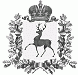 ПОСЕЛКОВЫЙ СОВЕТРАБОЧЕГО ПОСЁЛКА ШАРАНГАШАРАНГСКОГО МУНИЦИПАЛЬНОГО РАЙОНАНИЖЕГОРОДСКОЙ ОБЛАСТИРЕШЕНИЕот 15.02.2018							N05О  внесении изменений и дополнений в Устав рабочего поселка Шаранга Шарангского муниципального района Нижегородской областиВ целях приведения Устава рабочего поселка Шаранга Шарангского муниципального района Нижегородской области в соответствие с Федеральным законом от 06.10.2003 года № 131–ФЗ «Об общих принципах организации местного самоуправления в Российской Федерации», поселковый Совет рабочего посёлка Шаранга Шарангского муниципального района Нижегородской области решил:Внести в Устав рабочего поселка Шаранга Шарангского муниципального района Нижегородской области изменения и дополнения согласно приложению.2. Направить изменения и дополнения в Устав рабочего поселка Шаранга Шарангского муниципального района Нижегородской области в Главное управление Министерства юстиции Российской Федерации по Нижегородской области для государственной регистрации.         3. Разместить  текст изменений и дополнений в  Устав рабочего посёлка Шаранга Шарангского муниципального района Нижегородской области в доступных для ознакомления граждан местах (администрация рабочего посёлка Шаранга, центральная библиотека).          4.  Абзацы семнадцатый и восемнадцатый  пункта 9 Приложения к настоящему решению вступают в силу с  28 июня 2018 года.          5.  Решение поселкового Совета от 01  декабря 2017 года № 44  «О внесении изменений и дополнений в Устав рабочего поселка Шаранга Шарангского муниципального района Нижегородской области» считать утратившим силу.Глава местного самоуправления                                               М.В.МихееваУТВЕРЖДЕНОрешением поселкового Совета  рабочего посёлка ШарангаШарангского муниципального района Нижегородской областиот  15.02.2018 года №05Изменения и дополненияв Устав рабочего поселка Шаранга Шарангского муниципального района Нижегородской областиВ части 1 статьи 5:пункт 20 изложить в следующей редакции:«20) утверждение правил благоустройства территории поселения, осуществление контроля за их соблюдением, организация благоустройства территории поселения в соответствии с указанными правилами, а также организация использования, охраны, защиты, воспроизводства городских лесов, лесов особо охраняемых природных территорий, расположенных в границах населенных пунктов поселения;».  дополнить пунктом 42 следующего содержания:«42)  осуществление в ценовых зонах теплоснабжения муниципального контроля за выполнением единой теплоснабжающей организацией мероприятий по строительству, реконструкции и (или) модернизации объектов теплоснабжения, необходимых для развития, повышения надежности и энергетической эффективности системы теплоснабжения и определенных для нее в схеме теплоснабжения в пределах полномочий, установленных Федеральным законом «О теплоснабжении»;  в части 1 статьи 6:1) пункт 12 признать утратившим силу; 2) дополнить пунктом 15 следующего содержания:«15) оказание содействия развитию физической культуры и спорта инвалидов, лиц с ограниченными возможностями здоровья, адаптивной физической культуры и адаптивного спорта.»; 3. В статье 18:1) наименование изложить в следующей редакции:«Статья 18. Публичные слушания, общественные обсуждения»;2) в части 2: а)  в абзаце втором  слова «конституции (устава)» заменить словом «Устава»;б) абзац четвертый признать утратившим силу;в) дополнить абзацем следующего содержания:«- проект стратегии социально-экономического развития муниципального образования.»;3) в части 3 слова «Порядок организации и проведения публичных слушаний» заменить словами «Порядок организации и проведения публичных слушаний по проектам и вопросам, указанным в части 2 настоящей статьи,»;4) дополнить частью 4 следующего содержания:«4. По проектам генеральных планов, проектам правил землепользования и застройки, проектам планировки территории, проектам межевания территории, проектам правил благоустройства территорий, проектам, предусматривающим внесение изменений в один из указанных утвержденных документов, проектам решений о предоставлении разрешения на условно разрешенный вид использования земельного участка или объекта капитального строительства, проектам решений о предоставлении разрешения на отклонение от предельных параметров разрешенного строительства, реконструкции объектов капитального строительства, вопросам изменения одного вида разрешенного использования земельных участков и объектов капитального строительства на другой вид такого использования при отсутствии утвержденных правил землепользования и застройки проводятся общественные обсуждения или публичные слушания, порядок организации и проведения которых определяется решением поселкового Совета рабочего поселка Шаранга с учетом положений законодательства о градостроительной деятельности.». в части 1 статьи 28:1) пункт 5 изложить в следующей редакции:«5) утверждение стратегии социально-экономического развития рабочего  поселка Шаранга;».2) дополнить пунктом 18 следующего содержания: «18) утверждение правил благоустройства территории муниципального образования.».статью 33 дополнить частью  11 следующего содержания:«11. В случае досрочного прекращения полномочий главы местного самоуправления рабочего  поселка Шаранга избрание главы муниципального местного самоуправления рабочего  поселка Шаранга, избираемого поселковым Советом  рабочего  поселка Шаранга из своего состава, осуществляется не позднее чем через шесть месяцев со дня такого прекращения полномочий.При этом если до истечения срока полномочий поселкового Совета рабочего  поселка Шаранга осталось менее шести месяцев, избрание главы местного самоуправления рабочего  поселка Шаранга из состава поселкового Совета рабочего  поселка Шаранга осуществляется на первом заседании вновь избранного поселкового Совета рабочего  поселка Шаранга.»;Часть 3 статьи 35 изложить в следующей редакции:         «3. В случае, если глава местного самоуправления, полномочия которого прекращены досрочно на основании правового акта Губернатора Нижегородской области (Председателя Правительства Нижегородской области) об отрешении от должности главы местного самоуправления либо на основании решения поселкового Совета рабочего  поселка Шаранга об удалении главы местного самоуправления в отставку, обжалует данные правовой акт или решение в судебном порядке, поселковый Совет рабочего  поселка Шаранга не вправе принимать решение об избрании главы местного самоуправления, избираемого поселковым Советом рабочего  поселка Шаранга из своего состава до вступления решения суда в законную силу.».в пункте 3 части 1 статьи 40 после слов «с частью 2» дополнить словами «или 2.1.»;в статье 46: а) в части 3 слова «конституции (устава)» заменить словом «Устава»;б) абзац второй части 7 изложить в следующей редакции:«Изменения и дополнения, внесенные в устав рабочего  поселка Шаранга и изменяющие структуру органов местного самоуправления, разграничение полномочий между органами местного самоуправления (за исключением случаев приведения устава рабочего  поселка Шаранга в соответствие с федеральными законами, а также изменения полномочий, срока полномочий, порядка избрания выборных должностных лиц местного самоуправления), вступают в силу после истечения срока полномочий поселкового Совета рабочего  поселка Шаранга, принявшего муниципальный правовой акт о внесении указанных изменений и дополнений в устав рабочего  поселка Шаранга.»;в) дополнить частью 7.1 следующего содержания:«7.1. Изменения и дополнения в устав рабочего  поселка Шаранга вносятся муниципальным правовым актом, который  оформляется решением поселкового Совета рабочего  поселка Шаранга, подписанным единолично главой местного самоуправления, исполняющим полномочия председателя поселкового Совета рабочего  поселка Шаранга.»;г) дополнить частью 9 следующего содержания:«9. Изложение устава рабочего  поселка Шаранга в новой редакции муниципальным правовым актом о внесении изменений и дополнений в устав рабочего  поселка Шаранга не допускается. В этом случае принимается новый устав рабочего  поселка Шаранга, а ранее действующий устав рабочего  поселка Шаранга и муниципальные правовые акты о внесении в него изменений и дополнений признаются утратившими силу со дня вступления в силу нового устава рабочего  поселка Шаранга.»;Дополнить статьей 46.1 следующего содержания:«Статья 46.1. Содержание правил благоустройства территории рабочего  поселка Шаранга1. Правила благоустройства территории рабочего  поселка Шаранга утверждаются поселковым Советом рабочего  поселка Шаранга.2. Правила благоустройства территории рабочего  поселка Шаранга могут регулировать вопросы:1) содержания территорий общего пользования и порядка пользования такими территориями;2) внешнего вида фасадов и ограждающих конструкций зданий, строений, сооружений;3) проектирования, размещения, содержания и восстановления элементов благоустройства, в том числе после проведения земляных работ;4) организации освещения территории рабочего  поселка Шаранга, включая архитектурную подсветку зданий, строений, сооружений;5) организации озеленения территории рабочего  поселка Шаранга, включая порядок создания, содержания, восстановления и охраны расположенных в границах населенных пунктов газонов, цветников и иных территорий, занятых травянистыми растениями;6) размещения информации на территории рабочего  поселка Шаранга, в том числе установки указателей с наименованиями улиц и номерами домов, вывесок;7) размещения и содержания детских и спортивных площадок, площадок для выгула животных, парковок (парковочных мест), малых архитектурных форм;8) организации пешеходных коммуникаций, в том числе тротуаров, аллей, дорожек, тропинок;9) обустройства территории рабочего  поселка Шаранга в целях обеспечения беспрепятственного передвижения по указанной территории инвалидов и других маломобильных групп населения;10) уборки территории рабочего  поселка Шаранга, в том числе в зимний период;11) организации стоков ливневых вод;12) порядка проведения земляных работ;13) участия, в том числе финансового, собственников и (или) иных законных владельцев зданий, строений, сооружений, земельных участков (за исключением собственников и (или) иных законных владельцев помещений в многоквартирных домах, земельные участки под которыми не образованы или образованы по границам таких домов) в содержании прилегающих территорий;14) определения границ прилегающих территорий в соответствии с порядком, установленным законом Нижегородской области;15) праздничного оформления территории рабочего  поселка Шаранга;16) порядка участия граждан и организаций в реализации мероприятий по благоустройству территории рабочего  поселка Шаранга;17) осуществления контроля за соблюдением правил благоустройства территории рабочего  поселка Шаранга рабочего  поселка Шаранга.3. Законом Нижегородской области могут быть предусмотрены иные вопросы, регулируемые правилами благоустройства территории муниципального образования, исходя из природно-климатических, географических, социально-экономических и иных особенностей отдельных муниципальных образований.». часть 3 статьи 47 изложить в следующей редакции:«3. Муниципальные нормативные правовые акты, затрагивающие права, свободы и обязанности человека и гражданина, устанавливающие правовой статус организаций, учредителем которых выступает рабочий  поселок Шаранга, а также соглашения, заключаемые между органами местного самоуправления, вступают в силу после их официального обнародования.».11. В статье 56:1) часть 1 после слов «рабочего  поселка Шаранга» дополнить словами «(населенного пункта, входящего в состав поселения)»;2) часть 2 изложить в следующей редакции:«2. Вопросы введения и использования указанных в части 1 настоящей статьи разовых платежей граждан решаются на местном референдуме, а в случае, предусмотренном пунктом  4.1 части 1 статьи 25.1 Федерального закона от 06.10.2003 N 131-ФЗ «Об общих принципах организации местного самоуправления в Российской Федерации», на сходе граждан.». 3) дополнить частью 3 следующего содержания:«3. Сход граждан по вопросу введения и использования средств самообложения граждан на территории данного населенного пункта, правомочен при участии в нем более половины обладающих избирательным правом жителей населенного пункта. Решение такого схода граждан считается принятым, если за него проголосовало более половины участников схода граждан.».Глава местного самоуправления                                                     М.В.Михеева                                                         